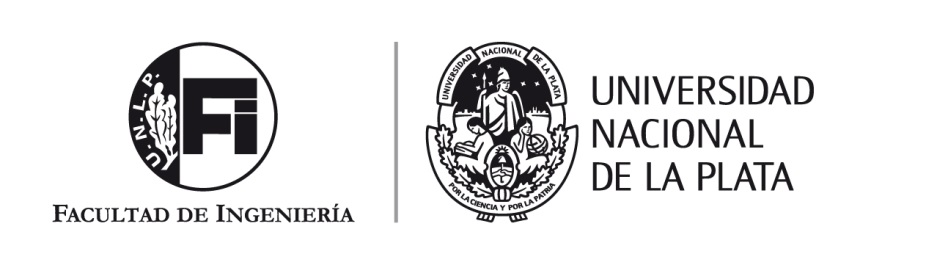 ANEXOFirma del SolicitanteFirma del Nuevo Integrante